HERE ARE 17 FUN FACTS ABOUT YELLOWSTONE NATIONAL PARK:Yellowstone was established on March 1, 1872.It is the world's first national park.It contains 3,472 square miles and measures 63 miles north to south and 54 miles east to westThe park is 96% in Wyoming, 3% in Montana, and 1% in Idaho.The highest point in the park is 11,358' at Eagle Peak and the lowest point in the park is 5,282' at Reese Creek.Yellowstone is larger than Rhode Island and Delaware combined.Yellowstone has 1000 to 3000 earthquakes annually.There are more than 300 active geysersThere are more than 290 waterfalls.Yellowstone is home to 67 species of mammals, 285 species of birds, 16 species of fish, 6 species of reptiles, 5 species of amphibians, and more than 7 aquatic nuisance species.Two threatened species call the park home - Canada lynx and Grizzly bears. Wolverines are a proposed threatened species.Yellowstone has more than 1800 archaeological sites.There are 5 park entrances and 466 miles of roads.There are 15 miles of boardwalk.There are 92 trailheads that access approximately 1000 miles of trails.In 2015, Yellowstone National Park had 4,097,710 visits - a park record.Old Faithful, a geyser, erupts every 92 minutes on average.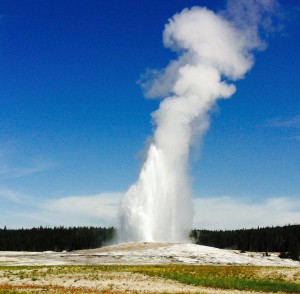 Old Faithful Geyser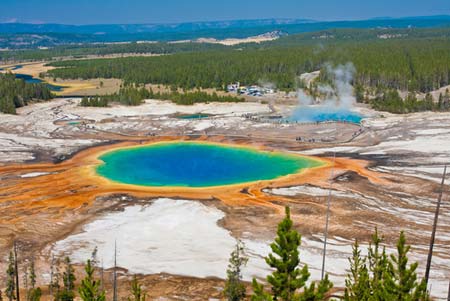 Grand Prismatic Spring